Домашнее задание по сольфеджио для 4 ДОП от 23.12.2230.12 - устная контрольная работа. 13.01. - первый урок во втором полугодии. Калмыков и Фридкин, номера 223, 234, 245.Повторять номера 223, 234 играть на ф-но и петь;Номер 245 читать ноты в ритме, впеть первые четыре такта.D7 с разрешением в миноре (г). Играть и петь D7 с разрешением в следующих тональностях:(переписать в тетрадь) 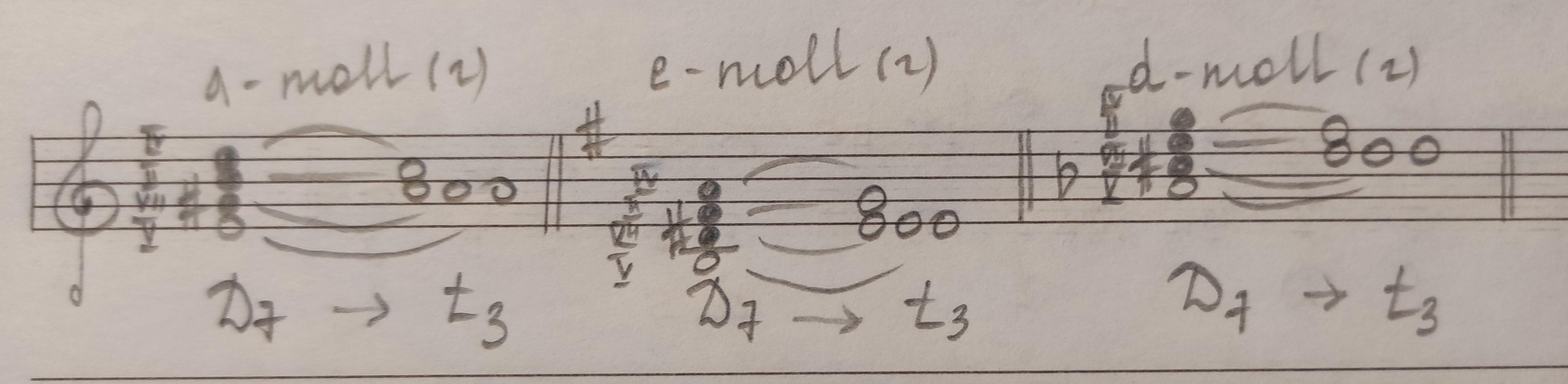 